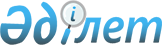 Федоров ауданының 2011-2013 жылдарға арналған аудандық бюджеті туралы
					
			Күшін жойған
			
			
		
					Қостанай облысы Федоров ауданы мәслихатының 2010 жылғы 24 желтоқсандағы № 388 шешімі. Қостанай облысы Федоров ауданының Әділет басқармасында 2010 жылғы 28 желтоқсанда № 9-20-184 тіркелді. Шешімінің қабылдау мерзімінің өтуіне байланысты қолдану тоқтатылды (Қостанай облысы Федоров ауданы мәслихатының 2012 жылғы 1 қаңтардағы № 02-33/2 хаты)

      Ескерту. Шешімінің қабылдау мерзімінің өтуіне байланысты қолдану тоқтатылды (Қостанай облысы Федоров ауданы мәслихатының 2012.01.10 № 02-33/2 хаты).      Қазақстан Республикасының "Қазақстан Республикасындағы жергілікті мемлекеттік басқару және өзін-өзі басқару туралы" 2001 жылғы 23 қаңтардағы Заңының 6–бабының 1–тармағының 1) тармақшасына сәйкес Федоров аудандық мәслихаты ШЕШТІ:



      1. Федоров ауданының 2011-2013 жылдарға арналған аудандық бюджетін 1, 2 және 3-қосымшаларға сәйкес, оның ішінде 2011 жылға мынадай көлемдерде бекітілсін:



      1) кірістер – 2365928,6 мың теңге, оның ішінде:

      салықтық түсімдер бойынша – 493249,0 мың теңге;

      салықтық емес түсімдер бойынша – 6776 мың теңге;

      негізгі капиталды сатудан түсетін түсімдер бойынша – 3803,0 мың теңге;

      ресми трансферттер түсімдері бойынша – 1862100,6 мың теңге;



      2) шығындар – 2355812,1 мың теңге;



      3) таза бюджеттік кредиттеу – 34506,3 мың теңге, оның ішінде:

      бюджеттік кредиттер – 35871,3 мың теңге;

      бюджеттік кредиттерді жабу – 1365,0 мың теңге;



      4) қаржы активтерімен операциялар бойынша сальдо – 27300,0 мың теңге, оның ішінде:

      қаржы активтерін сатып алу – 27300,0 мың теңге;



      5) бюджет тапшылығы (профицит) – - 51689,8 мың теңге;



      6) бюджет тапшылығын қаржыландыру – 51689,8 мың теңге.

      Ескерту. 1-тармақ жаңа редакцияда - Қостанай облысы Федоров ауданы мәслихатының 2011.01.20 № 421 (2011 жылғы 1 қаңтардан бастап қолданысқа енеді); өзгерту енгізілді - 2011.04.18 № 439 (2011 жылғы 1 қаңтардан бастап қолданысқа енеді); 2011.07.20 № 465 (2011 жылғы 1 қаңтардан бастап қолданысқа енеді); 2011.10.26 № 497 (2011 жылғы 1 қаңтардан бастап қолданысқа енеді); 2011.11.09 № 503 (2011 жылғы 1 қаңтардан бастап қолданысқа енеді) шешімдерімен.



      2. Облыстық бюджеттен аудандық бюджетке 2011 жылға арналған субвенциялар көлемі 1146865,0 мың теңге сомасында анықталды деп мәліметке алынсын. Облыстық бюджетке аудандық бюджеттен бюджеттік алымдары алдын ала ескерілмеген.



      3. Облыстық бюджеттен дамуға арналған трансферттер және ағымдағы нысаналы трансферттер есебіндегі 2011 жылға арналған шығындар аудан бюджетінде ескертілсін, оның ішінде:

      ағымдағы нысаналы трансферттер Федоров селосындағы "М. Мәметова атындағы № 4 орта мектеп" мемлекеттік мекемесі ғимаратын және шатырын түбегейлі жөндеуге – 170983,0 мың теңге;

      жаңадан енгізілетін білім беру объектілерін күтіп-ұстауға – 17682,0 мың теңге қарастырылғаны ескерілсін;

      мектепке екі автобус сатып алу үшін, білім беру ұйымдарының материалдық-техникалық базасын нығайтуға – 12000,0 мың теңге;

      дамуға арналған нысаналы трансферттер:

      мемлекеттік тілді оқыту орта мектебінің жобалау-сметалық құжаттаманы жасауға – 20000,0 мың теңге;

      "Теплоцентр" мемлекеттік коммуналдық кәсіпорнына ЗИЛ – СААЗ – 4545 самосвал сатып алу үшін, коммуналдық меншіктің материалдық-техникалық базасын нығайтуға – 6400 мың теңге;



      3–1. 2011 жылға арналған аудандық бюджетте республикалық бюджеттен мынадай мөлшерлерде ағымдағы нысаналы трансферттер түсімдері қарастырылғаны ескерілсін:

      мектепке дейінгі білім беру ұйымдарында мемлекеттік білім беру тапсырысын іске асыруға 78347,0 мың теңге сомасында;

      мамандарды әлеуметтік қолдау шараларын іске асыруға 6596,1 мың теңге сомасында;

      эпизоотияға қарсы іс-шараларды өткізуге 9372,7 мың теңге сомасында;

      ата-анасының қамқорынсыз қалған жетім баланы (жетім-балаларды) күтіп-ұстауға қамқоршыларға (қорғаншыларға) ай сайынға ақшалай қаражат төлеуге 10403,0 мың теңге сомасында;

      негізгі орта және жалпы орта білім беру мемлекеттік мекемелеріндегі физика, химия, биология кабинеттерін оқу құралдарымен жарақтандыруға 12288,0 мың теңге сомасында;

      бастауыш, негізгі орта және жалпы орта білім берудің мемлекеттік мекемелерінде лингафондық және мультимедиалық кабинеттерді құруға 15949,0 мың теңге сомасында;

      үйде оқытылатын мүгедек-балаларды жабдықпен, бағдарламалық қамтыммен қамтамасыз етуге 1300,0 мың теңге сомасында.

      Ескерту. Шешім 3-1 тармақпен толықтырылды - Қостанай облысы Федоров ауданы мәслихатының 2011.01.20 № 421 (2011 жылғы 1 қаңтардан бастап қолданысқа енеді); жаңа редакцияда - 2011.11.09 № 503 (2011 жылғы 1 қаңтардан бастап қолданысқа енеді) шешімдерімен.



      3–2. 2011 жылға арналған аудандық бюджетте "Бизнестің жол картасы – 2020" бағдарламасының аясында жеке кәсіпкерлікті қолдауға республикалық бюджеттен 780,0 мың теңге сомада ағымдағы нысаналы трансферттер түсімдерінің қарастырылғаны ескерілсін.

      Ескерту. Шешім 3-2 тармақпен толықтырылды - Қостанай облысы Федоров ауданы мәслихатының 2011.01.20 № 421 (2011 жылғы 1 қаңтардан бастап қолданысқа енеді) шешімімен.



      3–3. 2011 жылға арналған аудандық бюджетте республикалық бюджеттен дамуға нысаналы трансферттер сомалары қарастырылғаны ескерілсін:

      Қостанай облысы Федоров ауданының Федоров селосында мемлекеттік тілде оқытылатын 300 орынға арналған орта мектептің құрылысына 300000,0 мың теңге сомасында;

      "Федоров–Ленино–Вишневый" автожолын қайта жаңғыртуға 199892,0 мың теңге сомасында.

      Ескерту. Шешім 3-3 тармақпен толықтырылды - Қостанай облысы Федоров ауданы мәслихатының 2011.01.20 № 421 (2011 жылғы 1 қаңтардан бастап қолданысқа енеді); жаңа редакцияда - 2011.11.09 № 503 (2011 жылғы 1 қаңтардан бастап қолданысқа енеді) шешімдерімен.



      3–4. 2011 жылға арналған аудандық бюджетте облыстық бюджеттен нысаналы ағымдағы трансферттер сомалары мынадай мөлшерде қарастырылғаны ескерілсін:

      Қостанай облысы Федоров ауданының Федоров селосында су құбыры желісінің қайта жаңартуына (2 кезек) 9600,0 мың теңге сомасында;

      Қостанай облысы Федоров ауданының Федоров селосында мемлекеттік тілде оқытатын 300 орынға орта мектептің құрылысына 13266,0 мың теңге сомасында.

      Ескерту. Шешім 3-4 тармақпен толықтырылды - Қостанай облысы Федоров ауданы мәслихатының 2011.01.20 № 421 (2011 жылғы 1 қаңтардан бастап қолданысқа енеді); жаңа редакцияда - 2011.07.20 № 465 (2011 жылғы 1 қаңтардан бастап қолданысқа енеді) шешімдерімен.



      3–5. Аудандық бюджетте мамандарды әлеуметтік қолдау шараларын іске асыру үшін республикалық бюджеттен берілген 36198,7 мың теңге сомасында бюджеттік кредиттер түсімдері қарастырылғаны ескерілсін.

      Ескерту. Шешім 3-5 тармақпен толықтырылды - Қостанай облысы Федоров ауданы мәслихатының 2011.01.20 № 421 (2011 жылғы 1 қаңтардан бастап қолданысқа енеді); жаңа редакцияда - 2011.11.09 № 503 (2011 жылғы 1 қаңтардан бастап қолданысқа енеді) шешімдерімен.



      3–6. 2011 жылға арналған аудандық бюджетте республикалық бюджеттен бөлінген нысаналы ағымдағы трансферттерді қайтаруға 3577,6 мың теңге сомасында қарастырылғаны ескерілсін.

      2011 жылға арналған аудандық бюджетте облыстық бюджетке, облыстық бюджеттен берілген пайдаланылмаған бюджеттік кредиттерді қайтару 263,3 мың теңге сомасында және республикалық бюджеттен қарыздар бойынша сыйақылар мен өзге де төлемдерді төлеу бойынша жергілікті атқарушы органдардың борышына қызмет көрсету 1,3 мың теңге сомасында қарастырылғаны ескерілсін.

      Ескерту. Шешім 3-6 тармақпен толықтырылды - Қостанай облысы Федоров ауданы мәслихатының 2011.01.20 № 421 (2011 жылғы 1 қаңтардан бастап қолданысқа енеді); жаңа редакцияда - 2011.11.09 № 503 (2011 жылғы 1 қаңтардан бастап қолданысқа енеді) шешімдерімен.



      3–7. 2011 жылға арналған аудандық бюджетте облыстық бюджеттен берілген трансферттер сомаларының түсімі мынадай мөлшерде қарастырылғаны ескерілсін:

      "Қазынашылық-Клиент" жүйесін енгізу үшін компьютерлік және ұйымдастырушылық техниканы сатып алуға 2500,0 мың теңге сомасында;

      Қостанай облысы Федоров ауданы Федоров селосындағы мемлекеттік тілде оқытылатын 300 орынға арналған орта мектептің құрылысына жер учаскесін сатып алуға 1300,0 мың теңге сомасында;

      білім беру мекемелерінің жөндеуіне 5682,0 мың теңге сомасында;

      ұйымдарды материалдық-техникалық қамтамасыз етуге 14385,0 мың теңге сомасында;

      білім беру ұйымдарын ұстауға 16282,0 мың теңге сомасында.

      Ескерту. Шешім 3-7 тармақпен толықтырылды - Қостанай облысы Федоров ауданы мәслихатының 2011.04.18 № 439 (2011 жылғы 1 қаңтардан бастап қолданысқа енеді); жаңа редакцияда - 2011.10.26 № 497 (2011 жылғы 1 қаңтардан бастап қолданысқа енеді) шешімдерімен.



      3–8. 2011 жылға арналған бюджетте мектеп мұғалімдеріне және мектепке дейінгі білім беру ұйымдарындағы тәрбиешілерге біліктілік санатына қосымша төлеудің көлемін ұлғайтуына республикалық бюджеттен 9127,0 мың теңге сомасында нысаналы ағымдағы трансферттер түсімдерінің қарастырылғаны ескерілсін.

      Ескерту. Шешім 3-8 тармақпен толықтырылды - Қостанай облысы Федоров ауданы мәслихатының 2011.04.18 № 439 (2011 жылғы 1 қаңтардан бастап қолданысқа енеді) шешімімен.



      3–9. 2011 жылға арналған аудандық бюджетте "Жұмыспен қамту - 2020" бағдарламасы бойынша іс-шараларды іске асыру үшін республикалық бюджеттен бөлінген нысаналы ағымдағы трансферттер түсімдері мынадай мөлшерлерде қарастырылғаны ескерілсін:

      жұмыспен қамту орталығын құруға 6017,0 мың теңге сомасында;

      жалақыны ішінара субсидиялауға 1430,0 мың теңге сомасында.

      Ескерту. Шешім 3-9 тармақпен толықтырылды - Қостанай облысы Федоров ауданы мәслихатының 2011.04.18 № 439 (2011 жылғы 1 қаңтардан бастап қолданысқа енеді); жаңа редакцияда - 2011.11.09 № 503 (2011 жылғы 1 қаңтардан бастап қолданысқа енеді) шешімдерімен.



      3–10. 2011 жылға арналған аудандық бюджетте төменгі бюджеттен жоғары тұрған бюджеттерге мемлекеттік органдар функцияларын тапсыруына байланысты 925,0 мың теңге сомасында нысаналы ағымдағы трансферт қарастырылғаны ескерілсін.

      Ескерту. Шешім 3-10 тармақпен толықтырылды - Қостанай облысы Федоров ауданы мәслихатының 2011.07.20 № 465 (2011 жылғы 1 қаңтардан бастап қолданысқа енеді) шешімімен.



      3–11. Бухгалтерлік есепті орталықтандыруға байланысты, "Федоров ауданының білім бөлімі" мемлекеттік мекемесінің бюджеттік бағдарламалар әкімшісінің бағынышты ведомствосына кассалық шығындарды тасымалдау жүргізілсін.

      Ескерту. Шешім 3-11 тармақпен толықтырылды - Қостанай облысы Федоров ауданы мәслихатының 2011.10.26 № 497 (2011 жылғы 1 қаңтардан бастап қолданысқа енеді) шешімімен.



      4. Федоров ауданының 2011 жылға арналған жергілікті атқарушы органының резерві 9112,0 мың теңге сомасында бекітілсін.

      Ескерту. 4 тармақ жаңа редакцияда - Қостанай облысы Федоров ауданы мәслихатының 2011.10.26 № 497 (2011 жылғы 1 қаңтардан бастап қолданысқа енеді) шешімімен.



      5. 2011 жылға арналған ауылдық, селолық округтарының, кенттің, ауылдың (селоның) әкім аппаратының бюджеттік бағдарламалар тізбесі 4-қосымшаға сәйкес бекітілсін.



      6. 2011 жылға арналған аудандық бюджетті атқару процесінде секвестрге жатпайтын бюджеттік бағдарламалар тізбесі 5-қосымшаға сәйкес бекітілсін.



      7. Осы шешім 2011 жылғы 1 қаңтардан бастап қолданысқа енгізіледі.      Кезекті сессияның

      төрайымы                                   Е. Абдурахманова      Аудандық мәслихатының

      хатшысы                                    С. Сералинова      КЕЛІСІЛДІ      "Федоров ауданының

      экономика және қаржы

      бөлімі" мемлекеттік

      мекемесінің бастығы

      _________ В. Гринак

      2010 жылғы желтоқсанда

Мәслихаттың         

2010 жылғы 24 желтоқсандағы  

№ 388 шешіміне 1-қосымша   Мәслихаттың      

2011 жылғы 9 қарашадағы 

№ 503 шешіміне қосымша   Федоров ауданының 2011 жылға арналған аудандық бюджеті      Ескерту. 1-қосымша жаңа редақцияда - Қостанай облысы Федоров ауданы мәслихатының 2011.11.09 № 503 (2011 жылғы 1 қаңтардан бастап қолданысқа енеді) шешімімен.

Мәслихаттың         

2010 жылғы 24 желтоқсандағы  

№ 388 шешіміне 2-қосымша    Федоров ауданының 2012 жылға арналған аудандық бюджеті      Ескерту. 2-қосымша жаңа редақцияда - Қостанай облысы Федоров ауданы мәслихатының 2011.01.20 № 421 (2011 жылғы 1 қаңтардан бастап қолданысқа енеді) шешімімен.

Мәслихаттың        

2010 жылғы 24 желтоқсандағы  

№ 388 шешіміне 3-қосымша    Федоров ауданының 2013 жылға арналған аудандық бюджеті      Ескерту. 3-қосымша жаңа редақцияда - Қостанай облысы Федоров ауданы мәслихатының 2011.01.20 № 421 (2011 жылғы 1 қаңтардан бастап қолданысқа енеді) шешімімен.

Мәслихаттың         

2010 жылғы 24 желтоқсандағы  

№ 388 шешіміне 4-қосымша    Кент, ауыл (село), ауылдық (селолық) округ әкімі

аппараттарының 2011 жылға арналған бюджеттік

бағдарламалар тізімі

 

Мәслихаттың         

2010 жылғы 24 желтоқсандағы  

№ 388 шешіміне 5-қосымша    2011 жылға арналған аудандық бюджетті атқару

процесінде секвестрлеуге жатпайтын бюджеттік

бағдарламалардың тізімі

 
					© 2012. Қазақстан Республикасы Әділет министрлігінің «Қазақстан Республикасының Заңнама және құқықтық ақпарат институты» ШЖҚ РМК
				СанатыСанатыСанатыСанатыСанатыСомасы,

мың

теңге
СыныбыСыныбыСыныбыСыныбыІшкі сыныбыІшкі сыныбыІшкі сыныбыЕрекшелігіЕрекшелігіАтауы
IКірістер2365928,6100000Салықтық түсімдер493249101000Табыс салығы254016101200Жеке табыс салығы254016103000Әлеуметтік салық128881103100Әлеуметтік салық128881104000Меншікке салынатын салықтар90682104100Мүлікке салынатын салықтар26270104300Жер салығы10916104400Көлік құралдарына салынатын салық34113104500Бірыңғай жер салығы19383105000Тауарларға, жұмыстарға және

қызметтерге салынатын ішкі

салықтар16664,2105200Акциздер3102105300Табиғи және басқа да ресурстарды

пайдаланғаны үшін түсетін түсімдер6230105400Кәсіпкерлік және кәсіби қызметті

жүргізгені үшін алынатын алымдар7309,5105500Ойын бизнесіне салық22,7108000Заңдық мәнді іс-әрекеттерді

жасағаны және (немесе) оған

уәкілеттігі бар мемлекеттік

органдар немесе лауазымды адамдар

құжаттар бергені үшін алынатын

міндетті төлемдер3005,8108100Мемлекеттік баж3005,8200000Салықтық емес түсiмдер6776201000Мемлекеттік меншіктен түсетiн

кiрiстер3012201000Мемлекеттік меншіктен түсетiн

кiрiстер3012201100Мемлекеттік кәсіпорындардың таза

кірісі бөлігінің түсімдері359201500Мемлекет меншігіндегі мүлікті

жалға беруден түсетін кірістер2653202000Мемлекеттік бюджеттен

қаржыландырылатын мемлекеттік

мекемелердің тауарларды

(жұмыстарды, қызметтерді)

өткізуінен түсетін түсімдер6202100Мемлекеттік бюджеттен

қаржыландырылатын мемлекеттік

мекемелердің тауарларды

(жұмыстарды, қызметтерді)

өткізуінен түсетін түсімдер6204000Мемлекеттік бюджеттен

қаржыландырылатын, сондай-ақ

Қазақстан Республикасы Ұлттық

Банкінің бюджетінен (шығындар

сметасынан) ұсталатын және

қаржыландырылатын мемлекеттік

мекемелер салатын айыппұлдар,

өсімпұлдар, санкциялар, өндіріп

алулар58204100Мұнай секторы ұйымдарынан түсетін

түсімдерді қоспағанда, мемлекеттік

бюджеттен қаржыландырылатын,

сондай-ақ Қазақстан Республикасы

Ұлттық Банкінің бюджетінен

(шығындар сметасынан) ұсталатын

және қаржыландырылатын мемлекеттік

мекемелер салатын айыппұлдар,

өсімпұлдар, санкциялар, өндіріп

алулар58206000Басқа да салықтық емес түсімдер3700206100Басқа да салықтық емес түсімдер3700300000Негізгі капиталды сатудан түсетін

түсімдер3803301000Мемлекеттік мекемелерге бекітілген

мемлекеттік мүлікті сату2496301100Мемлекеттік мекемелерге бекітілген

мемлекеттік мүлікті сату2496303000Жердi және материалдық емес

активтердi сату1307303100Жердi сату1307400000Трансферттердің түсімдері1862100,6402000Мемлекеттiк басқарудың жоғары

тұрған органдарынан түсетiн

трансферттер1862100,6402200Облыстық бюджеттен түсетiн

трансферттер1862100,6Функционалдық топФункционалдық топФункционалдық топФункционалдық топФункционалдық топФункционалдық топСомасы,

мың

теңгеКіші функционалдық топКіші функционалдық топКіші функционалдық топКіші функционалдық топКіші функционалдық топСомасы,

мың

теңгеБюджеттік бағдарламалардың әкiмшісіБюджеттік бағдарламалардың әкiмшісіБюджеттік бағдарламалардың әкiмшісіБюджеттік бағдарламалардың әкiмшісіСомасы,

мың

теңгеБағдарламаБағдарламаБағдарламаСомасы,

мың

теңгеАТАУЫСомасы,

мың

теңгеIIШығындар2355812,101Жалпы сипаттағы мемлекеттiк

қызметтер179558,91Мемлекеттiк басқарудың

жалпы функцияларын

орындайтын өкiлдi, атқарушы

және басқа органдар162173,6112Аудан (облыстық маңызы бар

қала) мәслихатының аппараты11030,8001Аудан (облыстық маңызы бар

қала) мәслихатының қызметін

қамтамасыз ету жөніндегі

қызметтер11030,8122Аудан (облыстық маңызы бар

қала) әкімінің аппараты45667,5001Аудан (облыстық маңызы бар

қала) әкімінің қызметін

қамтамасыз ету жөніндегі

қызметтер)43676,7003Мемлекеттік органдардың

күрделі шығыстары1990,8123Қаладағы аудан, аудандық

маңызы бар қала, кент, ауыл

(село), ауылдық (селолық)

округ әкімінің аппараты105475,3001Қаладағы аудан, аудандық

маңызы бар қаланың, кент,

ауыл (село), ауылдық

(селолық) округ әкімінің

қызметін қамтамасыз ету

жөніндегі қызметтер104938,3022Мемлекеттік органдардың

күрделі шығыстары5372Қаржылық қызмет602,7459Ауданның (облыстық маңызы

бар қаланың) экономика және

қаржы бөлімі602,7004Біржолғы талондарды беру

жөніндегі жұмысты және

біржолғы талондарды іске

асырудан сомаларды жинаудың

толықтығын қамтамасыз етуді

ұйымдастыру419011Коммуналдық меншікке түскен

мүлікті есепке алу, сақтау,

бағалау және сату183,79Жалпы сипаттағы өзге де

мемлекеттік қызметтер16782,6459Ауданның (облыстық маңызы

бар қаланың) экономика және

қаржы бөлімі16782,6001Экономикалық саясатты,

қалыптастыру мен дамыту,

мемлекеттік жоспарлау

ауданның (облыстық маңызы

бар қаланың) бюджеттік

атқару және коммуналдық

меншігін басқару

саласындағы мемлекеттік

саясатты іске асыру

жөніндегі қызметтер16672,8015Мемлекеттік органдардың

күрделі шығыстары109,802Қорғаныс16891Әскери мұқтаждар1689122Аудан (облыстық маңызы бар

қала) әкімінің аппараты1689005Жалпыға бірдей әскери

міндетті атқару

шеңберіндегі іс-шаралар168904Бiлiм беру1605110,81Мектепке дейінгі тәрбие

және оқыту88850,4464Ауданның (облыстық маңызы

бар қаланың) білім бөлімі88850,4009Мектеп дейiнгi тәрбие

ұйымдарының қызметін

қамтамасыз ету79723,4021Мектеп мұғалімдеріне және

мектепке дейінгі ұйымдардың

тәрбиешілеріне біліктілік

санаты үшін қосымша ақы

көлемін ұлғайту91272Бастауыш, негізгі орта және

жалпы орта білім беру1169938,9123Қаладағы аудан, аудандық

маңызы бар қала, кент, ауыл

(село), ауылдық (селолық)

округ әкімінің аппараты18109,5005Ауылдық (селолық) жерлерде

балаларды мектепке дейін

тегін алып баруды және кері

алып келуді ұйымдастыру18109,5464Ауданның (облыстық маңызы

бар қаланың) білім бөлімі1151829,4003Жалпы білім беру1132397,9006Балаларға қосымша білім

беру19431,59Бiлiм беру саласындағы өзге

де қызметтер346321,5464Ауданның (облыстық маңызы

бар қаланың) білім бөлімі33055,5001Жергілікті деңгейде білім

беру саласындағы мемлекттік

саясатты іске асыру

жөніндегі қызметтер10753,5005Ауданның (облыстық маңызы

бар қаланың) мемлекеттiк

бiлiм беру мекемелер үшiн

оқулықтар мен

оқу-әдiстемелiк кешендерді

сатып алу және жеткiзу10599015Ата-анасының қамқорынсыз

қалған жетім баланы

(жетім-балаларды)

күтіп-ұстауға қамқоршыларға

(қорғаншыларға) ай сайынға

ақшалай қаражат төлеуге10403020Үйде оқытылатын мүгедек

балаларды жабдықпен,

бағдарламалық қамтыммен

қамтамасыз ету1300466Ауданның (облыстық маңызы

бар қаланың) сәулет, қала

құрылысы және құрылыс

бөлімі313266037Білім беру объектілерінің

салу және реконструкциялау31326606Әлеуметтiк көмек және

әлеуметтiк қамсыздандыру76021,72Әлеуметтiк көмек63195,2451Ауданның (облыстық маңызы

бар қаланың) жұмыспен қамту

және әлеуметтік

бағдарламалар бөлімі63195,2002Еңбекпен қамту бағдарламасы8812,7005Мемлекеттік атаулы

әлеуметтік көмек1337,7006Тұрғын үй көмегі3074007Жергілікті өкілетті

органдардың шешімі бойынша

мұқтаж азаматтардың

жекелеген топтарына

әлеуметтік көмек6171,8010Үйден тәрбиеленіп

оқытылатын мүгедек

балаларды материалдық

қамтамасыз ету153,3014Мұқтаж азаматтарға үйде

әлеуметтік көмек көрсету1304501618 жасқа дейінгі балаларға

мемлекеттік жәрдемақылар22209017Мүгедектерді оңалту жеке

бағдарламасына сәйкес,

мұқтаж мүгедектерді

міндетті гигиеналық

құралдарымен қамтамасыз

етуге және ымдау тілі

мамандарының, жеке

көмекшілердің қызмет

көрсету2374,7023Жұмыспен қамту

орталықтарының қызметін

қамтамасыз ету60179Әлеуметтiк көмек және

әлеуметтiк қамтамасыз ету

салаларындағы өзге де

қызметтер12826,5451Ауданның (облыстық маңызы

бар қаланың) жұмыспен қамту

және әлеуметтік

бағдарламалар бөлімі12826,5001Жергілікті деңгейде халық

үшін әлеуметтік

бағдарламалар жұмыспен

қамтуды қамтамасыз етуді

іске асыру саласындағы

мемлекеттік саясатты іске

асыру жөніндегі қызметтер12401011Жәрдемақыларды жене басқа

да әлеуметтік төлемдерді

есептеу, төлеу мен жеткізу

бойынша қызметтерге ақы

төлеу321021Мемлекеттік органдардың

күрделі шығыстары104,507Тұрғын үй-коммуналдық

шаруашылық63258,31Тұрғын үй шаруашылығы24969,5458Ауданның (облыстық маңызы

бар қаланың) тұрғын

үй-коммуналдық шаруашылығы,

жолаушылар көлігі және

автомобиль жолдары бөлімі4950002Мемлекеттiк қажеттiлiктер

үшiн жер учаскелерiн алып

қою, соның iшiнде сатып алу

жолымен алып қою және

осыған байланысты

жылжымайтын мүлiктi

иелiктен айыру1300004Азаматтардың жекелген

санаттарын тұрғын үймен

қамтамасыз ету3650466Ауданның (облыстық маңызы

бар қаланың) сәулет, қала

құрылысы және құрылыс

бөлімі20019,5003Мемлекеттік коммуналдық

тұрғын үй қорының тұрғын

үйін салу және (немесе)

сатып алу20019,53Елді мекендерді көркейту38288,8123Қаладағы аудан, аудандық

маңызы бар қала, кент, ауыл

(село), ауылдық (селолық)

округ әкімінің аппараты37196,8008Елді мекендерде көшелерді

жарықтандыру15177,3009Елді мекендердің

санитариясын қамтамасыз ету2286010Жерлеу орындарын

күтіп-ұстау және туысы жоқ

адамдарды жерлеу197,5011Елді мекендерді абаттандыру

мен көгалдандыру19536458Ауданның (облыстық маңызы

бар қаланың) тұрғын

үй-коммуналдық шаруашылығы,

жолаушылар көлігі және

автомобиль жолдары бөлімі1092018Елді мекендерді абаттандыру

және көгалдандыру109208Мәдениет, спорт, туризм

және ақпараттық кеңістiк104791,61Мәдениет саласындағы қызмет55445455Ауданның (облыстық маңызы

бар қаланың) мәдениет және

тілдерді дамыту бөлімі55445003Мәдени-демалыс жұмысын

қолдау554452Спорт3228465Ауданның (облыстық маңызы

бар қаланың) Дене шынықтыру

және спорт бөлімі3228006Аудандық (облыстық маңызы

бар қалалық) деңгейде

спорттық жарыстар өткiзу794007Әртүрлi спорт түрлерi

бойынша аудан (облыстық

маңызы бар қала) құрама

командаларының мүшелерiн

дайындау және олардың

облыстық спорт жарыстарына

қатысуы24343Ақпараттық кеңiстiк28266455Ауданның (облыстық маңызы

бар қаланың) мәдениет және

тілдерді дамыту бөлімі25306006Аудандық (қалалық)

кiтапханалардың жұмыс

істеуі24646007Мемлекеттік тілді және

Қазақстан халықтарының

басқа да тілдерін дамыту660456Ауданның (облыстық маңызы

бар қаланың) ішкі саясат

бөлімі2960002Газеттер мен журналдар

арқылы мемлекеттiк

ақпараттық саясат жүргізу

жөнiндегi қызметтер2000005Телерадио хабарларын тарату

арқылы мемлекеттiк

ақпараттық саясатты жүргізу

жөнiндегi қызметтер9609Мәдениет, спорт, туризм

және ақпараттық кеңiстiктi

ұйымдастыру жөнiндегi өзге

де қызметтер17852,6455Ауданның (облыстық маңызы

бар қаланың) мәдениет және

тілдерді дамыту бөлімі5945,4001Жергілікті деңгейде

тілдерді және мәдениетті

дамыту саласындағы

мемлекеттік саясатты іске

асыру жөніндегі қызметтер5875,4010Мемлекеттік органдардың

күрделі шығыстары70456Ауданның (облыстық маңызы

бар қаланың) ішкі саясат

бөлімі7010,5001Жергілікті деңгейде

ақпарат, мемлекеттілікті

нығайту және азаматтардың

әлеуметтік сенімділігін

қалыптастыру саласында

мемлекеттік саясатты іске

асыру жөніндегі қызметтер5481,5003Жастар саясаты саласындағы

өңірлік бағдарламаларды

iске асыру1369006Мемлекеттік органдардың

күрделі шығыстары160465Ауданның (облыстық маңызы

бар қаланың) Дене шынықтыру

және спорт бөлімі4896,7001Жергілікті деңгейде дене

шынықтыру және спорт

саласындағы мемлекеттік

саясатты іске асыру

жөніндегі қызметтер3830004Мемлекеттік органдардың

күрделі шығыстары1066,710Ауыл, су, орман, балық

шаруашылығы, ерекше

қорғалатын табиғи аумақтар,

қоршаған ортаны және

жануарлар дүниесін қорғау,

жер қатынастары31625,81Ауыл шаруашылығы6596,1475Ауданның (облыстық маңызы

бар қаланың) кәсіпкерлік,

ауыл шаруашылығы және

ветеринария бөлімі6596,1099Мамандардың әлеуметтік

көмек көрсетуі жөніндегі

шараларды іске асыру6596,12Су шаруашылығы9600466Ауданның (облыстық маңызы

бар қаланың) сәулет, қала

құрылысы және құрылыс

бөлімі9600012Сумен жабдықтау жүйесін

дамыту96006Жер қатынастары6057463Ауданның (облыстық маңызы

бар қаланың) жер

қатынастары бөлімі6057001Аудан (облыстық маңызы бар

қала) аумағындағы жер

қатынастарын реттеу

саласындағы мемлекеттік

саясатты іске асыру

жөніндегі қызметтер60579Ауыл, су, орман, балық

шаруашылығы және қоршаған

ортаны қорғау мен жер

қатынастары саласындағы

өзге де қызметтер9372,7475Ауданның (облыстық маңызы

бар қаланың) кәсіпкерлік,

ауыл шаруашылығы және

ветеринария бөлімі9372,7013Эпизоотияға қарсы

іс-шараларды жүргізу9372,711Өнеркәсіп, сәулет, қала

құрылысы және құрылыс

қызметі61502Сәулет, қала құрылысы және

құрылыс қызметі6150466Ауданның (облыстық маңызы

бар қаланың) сәулет, қала

құрылысы және құрылыс

бөлімі6150001Құрылыс, облыс қалаларының,

аудандарының және елді

мекендерінің сәулеттік

бейнесін жақсарту

саласындағы мемлекеттік

саясатты іске асыру және

ауданның (облыстық маңызы

бар қаланың) аумағын

оңтайлы және тиімді қала

құрылыстық игеруді

қамтамасыз ету жөніндегі

қызметтер5980015Мемлекеттік органдардың

күрделі шығыстары17012Көлiк және коммуникация252039,91Автомобиль көлiгi252039,9123Қаладағы аудан, аудандық

маңызы бар қала, кент, ауыл

(село), ауылдық (селолық)

округ әкімінің аппараты6176,9013Аудандық маңызы бар

қалаларда, кенттерде,

ауылдарда (селоларда),

ауылдық (селолық)

округтерде автомобиль

жолдарының жұмыс істеуін

қамтамасыз ету6176,9458Ауданның (облыстық маңызы

бар қаланың) тұрғын

үй-коммуналдық шаруашылығы,

жолаушылар көлігі және

автомобиль жолдары бөлімі245863022Көлік инфрақұрылымын дамыту199892023Автомобиль жолдарының жұмыс

істеуін қамтамасыз ету4597113Басқалар31062,29Басқалар31062,2451Ауданның (облыстық маңызы

бар қаланың) жұмыспен қамту

және әлеуметтік

бағдарламалар бөлімі780022"Бизнестің жол

картасы – 2020"

бағдарламасы шеңберінде

жеке кәсіпкерлікті қолдау780458Ауданның (облыстық маңызы

бар қаланың) тұрғын

үй-коммуналдық шаруашылығы,

жолаушылар көлігі және

автомобиль жолдары бөлімі6969,8001Жергілікті деңгейде тұрғын

үй-коммуналдық шаруашылығы,

жолаушылар көлігі және

автомобиль жолдары

саласындағы мемлекеттік

саясатты іске асыру

жөніндегі қызметтер6969,8475Ауданның (облыстық маңызы

бар қаланың) кәсіпкерлік,

ауыл шаруашылығы және

ветеринария бөлімі14200,4001Жергілікті деңгейде

кәсіпкерлік, өнеркәсіп,

ауыл шаруашылығы және

ветеринария саласындағы

мемлекеттік саясатты іске

асыру жөніндегі қызметтер14200,4459Ауданның (облыстық маңызы

бар қаланың) экономика және

қаржы бөлімі9112012Ауданның (облыстық маңызы

бар қаланың) жергілікті

атқарушы органының резерві911214Борышқа қызмет көрсету1,31Борышқа қызмет көрсету1,3459Ауданның (облыстық маңызы

бар қаланың) экономика және

қаржы бөлімі1,3021Жергілікті атқарушы

органдардың облыстық

бюджеттен қарыздар бойынша

сыйлықтар мен өзге де

төлемдерді төлеу бойынша

борышына қызмет көрсету1,315Трансферттер4502,61Трансферттер4502,6459Ауданның (облыстық маңызы

бар қаланың) экономика және

қаржы бөлімі4502,6006Нысаналы пайдаланылмаған

(толық пайдаланылмаған)

трансферттерді қайтару3577,6024Мемлекеттік органдардың

функцияларын мемлекеттік

басқарудың төмен тұрған

деңгейлерінен жоғарғы

деңгейлерге беруге

байланысты жоғары тұрған

бюджеттерге берілетін

ағымдағы нысаналы

трансферттер925IIIТаза бюджеттік кредиттеу34833,710Ауыл, су, орман, балық

шаруашылығы, ерекше

қорғалатын табиғи аумақтар,

қоршаған ортаны және

жануарлар дүниесін қорғау,

жер қатынастары36198,71Ауыл шаруашылығы36198,7475Ауданның (облыстық маңызы

бар қаланың) кәсіпкерлік,

ауыл шаруашылығы және

ветеринария бөлімі36198,7009Мамандарды әлеуметтік

қолдау шараларын іске

асыруға берілетін бюджеттік

кредиттер36198,75Бюджеттік кредиттерді өтеу136501Бюджеттік кредиттерді өтеу13651Мемлекеттік бюджеттен

берілген бюджеттік

кредиттерді өтеу136513Жеке тұлғаларға жергілікті

бюджеттен берілген

бюджеттік кредиттерді өтеу1365ІVҚаржы активтерімен

жасалатын операциялар

бойынша сальдо27300Қаржылық активтерді сатып

алу2730013Басқалар273009Басқалар27300458Ауданның (облыстық манызы

бар қаланың) тұрғын

үй-коммуналдық шаруашылығы,

жолаушылар көлігі және

автомобиль жолдары бөлімі22000065Заңды тұлғалардың жарғылық

капиталын қалыптастыру

немесе ұлғайту22000459Ауданның (облыстық маңызы

бар қаланың) экономика және

қаржы бөлімі5300014Заңды тұлғалардың жарғылық

капиталын қалыптастыру

немесе ұлғайту5300VТапшылық (-) профицит (+)-52017,2VІТапшылықты қаржыландыру

(профицитті пайдалану)52017,27Қарыздар түсімі36198,701Мемлекеттік ішкі қарыздар36198,72Қарыз алу келісім шарттары36198,703Ауданның (облыстық маңызы

бар қаланың) жергілікті

атқарушы органы алатын

қарыздар36198,716Қарыздарды өтеу1628,31Қарыздарды өтеу1628,3459Ауданның (облыстық маңызы

бар қаланың) экономика және

қаржы бөлімі1628,3005Жергілікті атқарушы

органның жоғары тұрған

бюджет алдындағы борышын

өтеу1365022Жергілікті бюджеттен

бөлінген пайдаланылмаған

бюджеттік кредиттерді

қайтару263,38Бюджет қаражаттарының

пайдаланылатын қалдықтары17446,801Бюджет қаражаты қалдықтары17446,81Бюджет қаражатының бос

қалдықтары17446,801Бюджет қаражатының бос

қалдықтары17446,8СанатыСанатыСанатыСанатыСанатыСомасы,

мың теңгеСыныбыСыныбыСыныбыСыныбыСомасы,

мың теңгеІшкі сыныпІшкі сыныпІшкі сыныпСомасы,

мың теңгеЕрекшелігіЕрекшелігіСомасы,

мың теңгеАтауыСомасы,

мың теңгеIКірістер2140330100000Салықтық түсімдер426581101000Кірістерге табыс салығы198734101200Жеке табыс салығы198734103000Әлеуметтік салық128653103100Әлеуметтік салық128653104000Меншік салығы83449104100Мүлік салығы25270104300Жер салығы11088104400Көлік құралдарының салығы27708104500Бірыңғай жер салығы19383105000Тауар, жұмыс және қызметтерге

ішкі салықтар13635105200Акциздер4360105300Табиғи және басқа да

ресурстарды пайдаланғаны үшін

түсетін түсімдер5838105400Кәсіпкерлік және кәсіби

қызметті жүргізгені үшін

алынатын алымдар3437108000Заңдық мәндi іс-әрекеттердi

жасағаны және (немесе) оған

уәкiлеттiгi бар мемлекеттiк

органдар немесе лауазымды

адамдар құжаттар бергенi үшiн

алынатын мiндеттi төлемдер2110108100Мемлекеттік баж2110200000Салықтық емес түсiмдер4718201000Мемлекеттік меншiктен түсетiн

кiрiстер4150201500Мемлекет меншігіндегі мүлікті

жалға беруден түсетін

кірістер4150202000Мемлекеттік бюджеттен

қаржыландырылатын мемлекеттік

мекемелердің тауарларды

(жұмыстарды, қызметтерді)

өткізуінен түсетін түсімдер4202100Мемлекеттік бюджеттен

қаржыландырылатын мемлекеттік

мекемелердің тауарларды

(жұмыстарды, қызметтерді)

өткізуінен түсетін түсімдер4204000Мемлекеттiк бюджеттен

қаржыландырылатын, сондай-ақ

Қазақстан Республикасы Ұлттық

Банкiнiң бюджетiнен (шығыстар

сметасынан) ұсталатын және

қаржыландырылатын мемлекеттiк

мекемелер салатын айыппұлдар,

өсімпұлдар, санкциялар,

өндiрiп алулар84204100Мемлекеттiк бюджеттен

қаржыландырылатын, сондай-ақ

Қазақстан Республикасы Ұлттық

Банкiнiң бюджетiнен (шығыстар

сметасынан) ұсталатын және

қаржыландырылатын мемлекеттiк

мекемелер салатын айыппұлдар,

өсімпұлдар, санкциялар,

өндiрiп алулар84206000Басқа да салықтық емес

түсімдер48026100Басқа да салықтық емес

түсімдер480300000Негізгі капиталды сатудан

түсетін түсімдер2000303000Жердi және материалдық емес

активтердi сату2000303100Жердi сату2000400000Трансферттердің түсімдері1707031402000Жоғары тұрған мемлекеттiк

басқару органдарынан алынатын

трансферттер1707031402200Облыстық бюджеттен алынатын

трансферттер1707031Функционалдық топФункционалдық топФункционалдық топФункционалдық топФункционалдық топСомасы,

мың теңгеКіші функцоналдық топКіші функцоналдық топКіші функцоналдық топКіші функцоналдық топСомасы,

мың теңгеБюджеттік бағдарламалар әкiмгерiБюджеттік бағдарламалар әкiмгерiБюджеттік бағдарламалар әкiмгерiСомасы,

мың теңгеБағдарламаБағдарламаСомасы,

мың теңгеIIШығындар2138130,01Жалпы сипаттағы мемлекеттiк

қызметтер19475001Мемлекеттiк басқарудың жалпы

функцияларын орындайтын

өкiлдiк, атқарушы және басқа

да органдар175821112Аудан (облыстық маңызы бар

қала) мәслихатының аппараты12671001Аудан (облыстық маңызы бар

қала) мәслихатының қызметін

қамтамасыз ету жөніндегі

қызметтер12671122Аудан (облыстық маңызы бар

қала) әкімінің аппараты55187001Аудан мәслихатының қызметін

қамтамасыз ету жөніндегі

қызметтер (облыстық маңызы

бар қала)46062003Мемлекеттік органдардың

түбегейлі шығыстары9125123Қаладағы аудан, аудандық

маңызы бар қала, кент, ауыл

(село), ауылдық (селолық)

округ әкімінің аппараты107963001Қаладағы аудан, аудандық

маңызы бар қала, кент, ауыл

(село), ауылдық (селолық)

округ әкімі аппаратының

қызметін қамтамасыз ету

жөніндегі қызметтер10796302Қаржылық қызмет757459Ауданның (облыстық маңызы бар

қаланың) экономика және қаржы

бөлімі757004Біржолғы талондарды беру

жөніндегі жұмысты ұйымдастыру

және біржолғы талондарды

сатудан түсетін сомаларды

жинаудың толықтығын

қамтамасыз ету414011Коммуналдық меншікке түскен

мүлікті есепке алу, сақтау,

бағалау және өткізу34309Басқа да жалпы сипаттағы

мемлекеттік қызметтер18172459Ауданның (облыстық маңызы бар

қаланың) экономика және қаржы

бөлімі18172001Экономикалық саясатты,

мемлекеттік жоспарлау мен

басқару жүйесін қалыптастыру

және дамыту, мемлекеттік

жоспарлау, бюджетті атқару

және ауданның (облыстық

маңызы бар қаланың)

коммуналдық меншігін басқару

саласындағы мемлекеттік

саясатты іске асыру жөніндегі

қызметтер181722Қорғаныс176401Әскери мұқтаждықтар1764122Аудан (облыстық маңызы бар

қала) әкімінің аппараты1764005Жалпыға бірдей әскери

міндетті атқару аясындағы

іс-шаралар17644Бiлiм беру140070401Мектепке дейiнгi тәрбиелеу

және оқыту29763464Ауданның (облыстық маңызы бар

қаланың) білім бөлімі29763009Мектепке дейінгі тәрбиелеу

және оқыту ұйымдарының

қызметін қамтамасыз ету2976302Бастауыш, негізгі орта және

жалпы орта білім беру978505123Қаладағы аудан, аудандық

маңызы бар қала, кент, ауыл

(село), ауылдық (селолық)

округ әкімінің аппараты4868005Ауылдық (селолық) жерлерде

балаларды мектепке дейін

тегін алып баруды және кері

алып келуді ұйымдастыру4868464Ауданның (облыстық маңызы бар

қаланың) білім бөлімі973637003Жалпы білім беру960737006Балаларға қосымша білім беру1290009Бiлiм беру саласындағы басқа

да қызметтер392436464Ауданның (облыстық маңызы бар

қаланың) білім бөлімі22676001Білім беру саласындағы

мемлекеттік саясатты

жергілікті деңгейде іске

асыру жөніндегі қызметтер12077005Ауданның (облыстық маңызы бар

қаланың) мемлекеттiк бiлiм

беру ұйымдары үшiн оқулықтар

мен оқу-әдiстемелiк

кешендерді сатып алу және

жеткiзу10599466Ауданның (облыстық маңызы бар

қаланың) сәулет, қала

құрылысы және құрылыс бөлімі369760037Білім беру объектілерінің

құрылысы және қайта жаңғырту3697606Әлеуметтiк көмек және

әлеуметтiк қамтамасыз ету8124702Әлеуметтiк көмек65691451Ауданның (облыстық маңызы бар

қаланың) жұмыспен қамту және

әлеуметтік бағдарламалар

бөлімі65691002Жұмыспен қамту бағдарламасы7683005Мемлекеттік атаулы әлеуметтік

көмек2079006Тұрғын үй көмегі3074007Жергілікті өкілетті

органдардың шешімі бойынша

азаматтардың жекелеген

топтарына әлеуметтік көмек9114010Үйде тәрбиеленетін және

оқитын мүгедек-балаларды

материалдық қамтамасыз ету222014Мұқтаж азаматтарға үйінде

әлеуметтік көмек көрсету1483501618 жасқа дейіні балаларға

мемлекеттік жәрдемақылар26009017Мұқтаж мүгедектерді арнаулы

тазалық құралдарымен

қамтамасыз ету және оңалтудың

жеке бағдарламасына сәйкес

ымдау тілі мамандарының, жеке

көмекшілерінің қызмет

көрсетуі267509Әлеуметтiк көмек және

әлеуметтiк қамтамасыз ету

саласындағы басқа да

қызметтер15556451Ауданның (облыстық маңызы бар

қаланың) жұмыспен қамту және

әлеуметтік бағдарламалар

бөлімі15556001Жұмыспен қамтуды қамтамасыз

ету және әлеуметтік

бағдарламалар саласындағы

мемлекеттік саясатты

жергілікті деңгейде іске

асыру жөніндегі қызметтер15265011Жәрдемақылар мен басқа да

әлеуметтік төлемдерді

есептеу, төлеу және жеткізу

жөніндегі қызметтерге төлем

жүргізу2917Тұрғын үй-коммуналдық

шаруашылық1817803Елді мекендерді абаттандыру18178123Қаладағы аудан, аудандық

маңызы бар қала, кент, ауыл

(село), ауылдық (селолық)

округ әкімінің аппараты18178008Елді мекендердің көшелерін

жарықтандыру9667009Елді мекендердің санитариясын

қамтамасыз ету3043010Жерлеу орындарын күтіп-ұстау

және туысы жоқ адамдарды

жерлеу156011Елді мекендерді абаттандыру

және жасыл желектендіру53128Мәдениет, спорт, туризм және

ақпараттық кеңістiк8800101Мәдениет саласындағы қызмет37547455Ауданның (облыстық маңызы бар

қаланың) мәдениет және

тілдерді дамыту бөлімі37547003Мәдени-демалыс жұмысын қолдау3754702Спорт2628465Ауданның (облыстық маңызы бар

қаланың) дене шынықтыру және

спорт бөлімі2628006Аудандық (облыстық маңызы бар

қалалық) деңгейде спорт

сайыстарын өткiзу1049007Әртүрлi спорт түрлерi бойынша

аудан (облыстық маңызы бар

қала) құрама командаларының

мүшелерiн дайындау және

олардың облыстық спорт

сайыстарына қатысуы157903Ақпараттық кеңiстiк29787455Ауданның (облыстық маңызы бар

қаланың) мәдениет және

тілдерді дамыту бөлімі27787006Аудандық (қалалық)

кiтапханалардың қызметі26990007Мемлекеттік тілді және

Қазақстан халықтарының басқа

да тілдерін дамыту797456Ауданның (облыстық маңызы бар

қаланың) ішкі саясат бөлімі2000002Бұқаралық ақпарат құралдары

арқылы мемлекеттiк ақпарат

саясатын жүргізу200009Мәдениет, спорт, туризм және

ақпараттық кеңiстiктi

ұйымдастыру жөнiндегi басқа

да қызметтер18039455Ауданның (облыстық маңызы бар

қаланың) мәдениет және

тілдерді дамыту бөлімі6864001Мәдениет және тілдерді дамыту

саласындағы мемлекеттік

саясатты жергілікті деңгейде

іске асыру жөніндегі

қызметтер6864456Ауданның (облыстық маңызы бар

қаланың) ішкі саясат бөлімі6971001Ақпарат, мемлекеттілікті

нығайту және әлеуметтік

белсенділікті қалыптастыру

саласындағы мемлекеттік

саясатты жергілікті деңгейде

іске асыру жөніндегі

қызметтер6601003Жастар саясаты саласындағы

өңірлік бағдарламаларды iске

асыру370465Ауданның (облыстық маңызы бар

қаланың) дене шынықтыру және

спорт бөлімі4204001Дене шынықтыру және спорт

саласындағы мемлекеттік

саясатты жергілікті деңгейде

іске асыру жөніндегі

қызметтер42049Жылу-энергетикалық кешен және

жер қойнауын пайдалану1900009Жылу-энергетикалық кешен және

жер қойнауын пайдалану

саласындағы басқа да

қызметтер19000458Ауданның (облыстық маңызы бар

қаланың) тұрғын

үй-коммуналдық шаруашылық,

жолаушылар көлігі және

автомобиль жолдары бөлімі19000019Жылу энергетикалық жүйені

дамыту1900010Ауыл, су, орман, балық

шаруашылығы, ерекше

қорғалатын табиғи аумақтар,

қоршаған ортаны және

жануарлар дүниесін қорғау,

жер қатынастары631706Жер қатынастары6317463Ауданның (облыстық маңызы бар

қаланың) жер қатынастары

бөлімі6317001Ауданның (облыстық маңызы бар

қаланың) аумағындағы жер

қатынастарын реттеу

саласындағы мемлекеттік

саясатты іске асыру жөніндегі

қызметтер631711Өнеркәсіп, сәулет, қала

құрылысы және құрылыс қызметі624402Сәулет, қала құрылысы және

құрылыс қызметі6244466Ауданның (облыстық маңызы бар

қаланың) сәулет, қала

құрылысы және құрылыс бөлімі6244001Құрылыс, облыс қалаларының,

аудандарының және елді

мекендерінің сәулеттік

келбетін жақсарту және

саласындағы мемлекеттік

саясатты іске асыру және

ауданның (облыстық маңызы бар

қаланың) аумағын ұтымды және

тиімді қала құрылыстық

игеруді қамтамасыз ету

жөніндегі қызметтер624412Көлiк және коммуникациялар29649201Автомобиль көлiгi296492123Қаладағы аудан, аудандық

маңызы бар қала, кент, ауыл

(село), ауылдық (селолық)

округ әкімінің аппараты4000013Аудандық маңызы бар

қалалардағы, кенттердегі,

ауылдардағы (селолардағы),

ауылдық (селолық)

округтердегі автомобиль

жолдарының қызметін

қамтамасыз ету4000458Ауданның (облыстық маңызы бар

қаланың) тұрғын

үй-коммуналдық шаруашылық,

жолаушылар көлігі және

автомобиль жолдары бөлімі292492022Көлік инфрақұрылымын дамыту245443023Автомобиль жолдарының

қызметін қамтамасыз ету4704913Басқалар2543309Басқалар25433458Ауданның (облыстық маңызы бар

қаланың) тұрғын

үй-коммуналдық шаруашылық,

жолаушылар көлігі және

автомобиль жолдары бөлімі6818001Тұрғын үй-коммуналдық

шаруашылық, жолаушылар көлігі

және автомобиль жолдары

саласындағы мемлекеттік

саясатты жергілікті деңгейде

іске асыру жөніндегі

қызметтер6818475Ауданның (облыстық маңызы бар

қаланың) кәсіпкерлік, ауыл

шаруашылығы және ветеринария

бөлімі14315001Кәсіпкерлікті, өнеркәсіпті

дамыту, ауыл шаруашылығы және

ветеринария саласындағы

мемлекеттік саясатты

жергілікті деңгейде іске

асыру жөніндегі қызметтер14315459Ауданның (облыстық маңызы бар

қаланың) экономика және қаржы

бөлімі4300012Ауданның (облыстық маңызы бар

қаланың) жергілікті атқарушы

органының резерві4300IIIТаза бюджеттік кредит беру38842Бюджеттік кредиттер4020710Ауыл, су, орман, балық

шаруашылығы, ерекше

қорғалатын табиғи аумақтар,

қоршаған ортаны және

жануарлар дүниесін қорғау,

жер қатынастары402071Ауыл шаруашылығы40207475Ауданның (облыстық маңызы бар

қаланың) кәсіпкерлік, ауыл

шаруашылығы және ветеринария

бөлімі40207009Республикалық бюджеттен

бөлінген нысаналы

трансферттердің есебінен

ауылдық елді мекендердің

әлеуметтік сала мамандарын

әлеуметтік қолдау шараларын

іске асыруға арналған

бюджеттік кредиттер40207Бюджеттік кредиттерді өтеу5Бюджеттік кредиттерді өтеу136501Бюджеттік кредиттерді өтеу13651Мемлекеттік бюджеттен

берілген бюджеттік

кредиттерді өтеу136513Жергілікті бюджеттен жеке

тұлғаларға берілген бюджеттік

кредиттерді өтеу1365ІVҚаржы активтерімен жасалатын

операциялар бойынша сальдо2200Қаржылық активтерді сатып алу220013Басқалар22009Басқалар2200459Ауданның (облыстық маңызы бар

қаланың) экономика және қаржы

бөлімі2200014Заңды тұлғалардың жарғылық

капиталын қалыптастыру және

ұлғайту2200VТапшылық (-) профицит (+)-38842,0VІТапшылықты қаржыландыру

(профицитті пайдалану)388427Займдардың түсімдері4020701Мемлекеттік ішкі займдар402072Займ шарттары4020703Ауданның (облыстық маңызы бар

қаланың) жергілікті атқарушы

органы алатын займдар4020716Займдарды өтеу13651Займдарды өтеу1365459Ауданның (облыстық маңызы бар

қаланың) экономика және қаржы

бөлімі1365005Жергілікті атқарушы органның

жоғары тұрған бюджет

алдындағы қарызын өтеу13658Бюджет қаражатының

қолданылатын қалдықтары001Бюджет қаражатының қалдықтары01Бюджет қаражатының бос

қалдықтары001Бюджет қаражатының бос

қалдықтары0СанатыСанатыСанатыСанатыСанатыСомасы,

мың теңгеСыныбыСыныбыСыныбыСыныбыСомасы,

мың теңгеІшкі сыныпІшкі сыныпІшкі сыныпСомасы,

мың теңгеЕрекшелігіЕрекшелігіСомасы,

мың теңгеАтауыСомасы,

мың теңгеIКірістер2302345100000Салықтық түсімдер436531101000Кірістерге табыс салығы202474101200Жеке табыс салығы202474103000Әлеуметтік салық131695103100Әлеуметтік салық128653104000Меншік салығы86387104100Мүлік салығы26270104300Жер салығы11088104400Көлік құралдарының салығы29642104500Бірыңғай жер салығы19387105000Тауар, жұмыс және қызметтерге

ішкі салықтар13865105200Акциздер4590105300Табиғи және басқа да

ресурстарды пайдаланғаны үшін

түсетін түсімдер5838105400Кәсіпкерлік және кәсіби

қызметті жүргізгені үшін

алынатын алымдар3437108000Заңдық мәндi іс-әрекеттердi

жасағаны және (немесе) оған

уәкiлеттiгi бар мемлекеттiк

органдар немесе лауазымды

адамдар құжаттар бергенi үшiн

алынатын мiндеттi төлемдер2110108100Мемлекеттік баж2110200000Салықтық емес түсiмдер4714201000Мемлекеттік меншiктен түсетiн

кiрiстер4150201500Мемлекет меншігіндегі мүлікті

жалға беруден түсетін кірістер4150204000Мемлекеттік бюджеттен

қаржыландырылатын мемлекеттік

мекемелердің тауарларды

(жұмыстарды, қызметтерді)

өткізуінен түсетін түсімдер84204100Мемлекеттiк бюджеттен

қаржыландырылатын, сондай-ақ

Қазақстан Республикасы Ұлттық

Банкiнiң бюджетiнен (шығыстар

сметасынан) ұсталатын және

қаржыландырылатын мемлекеттiк

мекемелер салатын айыппұлдар,

өсімпұлдар, санкциялар,

өндiрiп алулар84206000Басқа да салықтық емес

түсімдер480206100Басқа да салықтық емес

түсімдер480300000Негізгі капиталды сатудан

түсетін түсімдер2000303000Жердi және материалдық емес

активтердi сату2000303100Жердi сату2000400000Трансферттердің түсімдері1859100402000Жоғары тұрған мемлекеттiк

басқару органдарынан алынатын

трансферттер1859100402200Облыстық бюджеттен алынатын

трансферттер1859100Функционалдық топФункционалдық топФункционалдық топФункционалдық топФункционалдық топСомасы,

мың теңгеКіші функцоналдық топКіші функцоналдық топКіші функцоналдық топКіші функцоналдық топСомасы,

мың теңгеБюджеттік бағдарламалар әкiмгерiБюджеттік бағдарламалар әкiмгерiБюджеттік бағдарламалар әкiмгерiСомасы,

мың теңгеБағдарламаБағдарламаСомасы,

мың теңгеIIШығындар2291345,01Жалпы сипаттағы мемлекеттiк

қызметтер19475001Мемлекеттiк басқарудың жалпы

функцияларын орындайтын

өкiлдiк, атқарушы және басқа

да органдар175821112Аудан (облыстық маңызы бар

қала) мәслихатының аппараты12671001Аудан (облыстық маңызы бар

қала) мәслихатының қызметін

қамтамасыз ету жөніндегі

қызметтер12671122Аудан (облыстық маңызы бар

қала) әкімінің аппараты55187001Аудан мәслихатының қызметін

қамтамасыз ету жөніндегі

қызметтер (облыстық маңызы бар

қала)46062003Мемлекеттік органдардың

түбегейлі шығыстары9125123Қаладағы аудан, аудандық

маңызы бар қала, кент, ауыл

(село), ауылдық (селолық)

округ әкімінің аппараты107963001Қаладағы аудан, аудандық

маңызы бар қала, кент, ауыл

(село), ауылдық (селолық)

округ әкімі аппаратының

қызметін қамтамасыз ету

жөніндегі қызметтер10796302Қаржылық қызмет757459Ауданның (облыстық маңызы бар

қаланың) экономика және қаржы

бөлімі757004Біржолғы талондарды беру

жөніндегі жұмысты ұйымдастыру

және біржолғы талондарды

сатудан түсетін сомаларды

жинаудың толықтығын қамтамасыз

ету414011Коммуналдық меншікке түскен

мүлікті есепке алу, сақтау,

бағалау және өткізу34309Басқа да жалпы сипаттағы

мемлекеттік қызметтер18172459Ауданның (облыстық маңызы бар

қаланың) экономика және қаржы

бөлімі18172001Экономикалық саясатты,

мемлекеттік жоспарлау мен

басқару жүйесін қалыптастыру

және дамыту, мемлекеттік

жоспарлау, бюджетті атқару

және ауданның (облыстық маңызы

бар қаланың) коммуналдық

меншігін басқару саласындағы

мемлекеттік саясатты іске

асыру жөніндегі қызметтер181722Қорғаныс176401Әскери мұқтаждықтар1764122Аудан (облыстық маңызы бар

қала) әкімінің аппараты1764005Жалпыға бірдей әскери міндетті

атқару аясындағы іс-шаралар17644Бiлiм беру103916401Мектепке дейiнгi тәрбиелеу

және оқыту29763464Ауданның (облыстық маңызы бар

қаланың) білім бөлімі29763009Мектепке дейінгі тәрбиелеу

және оқыту ұйымдарының

қызметін қамтамасыз ету2976302Бастауыш, негізгі орта және

жалпы орта білім беру986725123Қаладағы аудан, аудандық

маңызы бар қала, кент, ауыл

(село), ауылдық (селолық)

округ әкімінің аппараты4868005Ауылдық (селолық) жерлерде

балаларды мектепке дейін тегін

алып баруды және кері алып

келуді ұйымдастыру4868464Ауданның (облыстық маңызы бар

қаланың) білім бөлімі981857003Жалпы білім беру968957006Балаларға қосымша білім беру1290009Бiлiм беру саласындағы басқа

да қызметтер22676464Ауданның (облыстық маңызы бар

қаланың) білім бөлімі22676001Білім беру саласындағы

мемлекеттік саясатты

жергілікті деңгейде іске асыру

жөніндегі қызметтер12077005Ауданның (облыстық маңызы бар

қаланың) мемлекеттiк бiлiм

беру ұйымдары үшiн оқулықтар

мен оқу-әдiстемелiк кешендерді

сатып алу және жеткiзу105996Әлеуметтiк көмек және

әлеуметтiк қамтамасыз ету8124702Әлеуметтiк көмек65691451Ауданның (облыстық маңызы бар

қаланың) жұмыспен қамту және

әлеуметтік бағдарламалар

бөлімі65691002Жұмыспен қамту бағдарламасы7683005Мемлекеттік атаулы әлеуметтік

көмек2079006Тұрғын үй көмегі3074007Жергілікті өкілетті

органдардың шешімі бойынша

азаматтардың жекелеген

топтарына әлеуметтік көмек9114010Үйде тәрбиеленетін және оқитын

мүгедек-балаларды материалдық

қамтамасыз ету222014Мұқтаж азаматтарға үйінде

әлеуметтік көмек көрсету1483501618 жасқа дейіні балаларға

мемлекеттік жәрдемақылар26009017Мұқтаж мүгедектерді арнаулы

тазалық құралдарымен

қамтамасыз ету және оңалтудың

жеке бағдарламасына сәйкес

ымдау тілі мамандарының, жеке

көмекшілерінің қызмет көрсетуі267509Әлеуметтiк көмек және

әлеуметтiк қамтамасыз ету

саласындағы басқа да қызметтер15556451Ауданның (облыстық маңызы бар

қаланың) жұмыспен қамту және

әлеуметтік бағдарламалар

бөлімі15556001Жұмыспен қамтуды қамтамасыз

ету және әлеуметтік

бағдарламалар саласындағы

мемлекеттік саясатты

жергілікті деңгейде іске асыру

жөніндегі қызметтер15265011Жәрдемақылар мен басқа да

әлеуметтік төлемдерді есептеу,

төлеу және жеткізу жөніндегі

қызметтерге төлем жүргізу2917Тұрғын үй-коммуналдық

шаруашылық5332301Тұрғын үй шаруашылығы25145466Ауданның (облыстық маңызы бар

қаланың) сәулет, қала құрылысы

және құрылыс бөлімі25145003Мемлекеттік коммуналдық тұрғын

үй қорының тұрғын үй құрылысы15145004Инженерлік-коммуникациялық

инфрақұрылымды дамыту және

орналастыру1000002Коммуналдық шаруашылық10000458Ауданның (облыстық маңызы бар

қаланың) тұрғын үй-коммуналдық

шаруашылық, жолаушылар көлігі

және автомобиль жолдары бөлімі10000028Коммуналдық шаруашылықты

дамыту1000003Елді мекендерді абаттандыру18178123Қаладағы аудан, аудандық

маңызы бар қала, кент, ауыл

(село), ауылдық (селолық)

округ әкімінің аппараты18178008Елді мекендердің көшелерін

жарықтандыру9667009Елді мекендердің санитариясын

қамтамасыз ету3043010Жерлеу орындарын күтіп-ұстау

және туысы жоқ адамдарды

жерлеу156011Елді мекендерді абаттандыру

және жасыл желектендіру53128Мәдениет, спорт, туризм және

ақпараттық кеңістiк8800101Мәдениет саласындағы қызмет37547455Ауданның (облыстық маңызы бар

қаланың) мәдениет және

тілдерді дамыту бөлімі37547003Мәдени-демалыс жұмысын қолдау3754702Спорт2628465Ауданның (облыстық маңызы бар

қаланың) дене шынықтыру және

спорт бөлімі2628006Аудандық (облыстық маңызы бар

қалалық) деңгейде спорт

сайыстарын өткiзу1049007Әртүрлi спорт түрлерi бойынша

аудан (облыстық маңызы бар

қала) құрама командаларының

мүшелерiн дайындау және

олардың облыстық спорт

сайыстарына қатысуы157903Ақпараттық кеңiстiк29787455Ауданның (облыстық маңызы бар

қаланың) мәдениет және

тілдерді дамыту бөлімі27787006Аудандық (қалалық)

кiтапханалардың қызметі26990007Мемлекеттік тілді және

Қазақстан халықтарының басқа

да тілдерін дамыту797456Ауданның (облыстық маңызы бар

қаланың) ішкі саясат бөлімі2000002Бұқаралық ақпарат құралдары

арқылы мемлекеттiк ақпарат

саясатын жүргізу200009Мәдениет, спорт, туризм және

ақпараттық кеңiстiктi

ұйымдастыру жөнiндегi басқа да

қызметтер18039455Ауданның (облыстық маңызы бар

қаланың) мәдениет және

тілдерді дамыту бөлімі6864001Мәдениет және тілдерді дамыту

саласындағы мемлекеттік

саясатты жергілікті деңгейде

іске асыру жөніндегі қызметтер6864456Ауданның (облыстық маңызы бар

қаланың) ішкі саясат бөлімі6971001Ақпарат, мемлекеттілікті

нығайту және әлеуметтік

белсенділікті қалыптастыру

саласындағы мемлекеттік

саясатты жергілікті деңгейде

іске асыру жөніндегі қызметтер6601003Жастар саясаты саласындағы

өңірлік бағдарламаларды iске

асыру370465Ауданның (облыстық маңызы бар

қаланың) дене шынықтыру және

спорт бөлімі4204001Дене шынықтыру және спорт

саласындағы мемлекеттік

саясатты жергілікті деңгейде

іске асыру жөніндегі қызметтер42049Жылу-энергетикалық кешен және

жер қойнауын пайдалану7000009Жылу-энергетикалық кешен және

жер қойнауын пайдалану

саласындағы басқа да қызметтер70000458Ауданның (облыстық маңызы бар

қаланың) тұрғын үй-коммуналдық

шаруашылық, жолаушылар көлігі

және автомобиль жолдары бөлімі70000019Жылу энергетикалық жүйені

дамыту7000010Ауыл, су, орман, балық

шаруашылығы, ерекше қорғалатын

табиғи аумақтар, қоршаған

ортаны және жануарлар дүниесін

қорғау, жер қатынастары68037002Су шаруашылығы674053466Ауданның (облыстық маңызы бар

қаланың) сәулет, қала құрылысы

және құрылыс бөлімі674053012Сумен қамтамасыз ету жүйесін

дамыту67405306Жер қатынастары6317463Ауданның (облыстық маңызы бар

қаланың) жер қатынастары

бөлімі6317001Ауданның (облыстық маңызы бар

қаланың) аумағындағы жер

қатынастарын реттеу

саласындағы мемлекеттік

саясатты іске асыру жөніндегі

қызметтер631711Өнеркәсіп, сәулет, қала

құрылысы және құрылыс қызметі624402Сәулет, қала құрылысы және

құрылыс қызметі6244466Ауданның (облыстық маңызы бар

қаланың) сәулет, қала құрылысы

және құрылыс бөлімі6244001Құрылыс, облыс қалаларының,

аудандарының және елді

мекендерінің сәулеттік

келбетін жақсарту және

саласындағы мемлекеттік

саясатты іске асыру және

ауданның (облыстық маңызы бар

қаланың) аумағын ұтымды және

тиімді қала құрылыстық игеруді

қамтамасыз ету жөніндегі

қызметтер624412Көлiк және коммуникациялар5104901Автомобиль көлiгi51049123Қаладағы аудан, аудандық

маңызы бар қала, кент, ауыл

(село), ауылдық (селолық)

округ әкімінің аппараты4000013Аудандық маңызы бар

қалалардағы, кенттердегі,

ауылдардағы (селолардағы),

ауылдық (селолық) округтердегі

автомобиль жолдарының қызметін

қамтамасыз ету4000458Ауданның (облыстық маңызы бар

қаланың) тұрғын үй-коммуналдық

шаруашылық, жолаушылар көлігі

және автомобиль жолдары бөлімі47049023Автомобиль жолдарының қызметін

қамтамасыз ету4704913Басқалар2543309Басқалар25433458Ауданның (облыстық маңызы бар

қаланың) тұрғын үй-коммуналдық

шаруашылық, жолаушылар көлігі

және автомобиль жолдары бөлімі6818001Тұрғын үй-коммуналдық

шаруашылық, жолаушылар көлігі

және автомобиль жолдары

саласындағы мемлекеттік

саясатты жергілікті деңгейде

іске асыру жөніндегі қызметтер6818475Ауданның (облыстық маңызы бар

қаланың) кәсіпкерлік, ауыл

шаруашылығы және ветеринария

бөлімі14315001Кәсіпкерлікті, өнеркәсіпті

дамыту, ауыл шаруашылығы және

ветеринария саласындағы

мемлекеттік саясатты

жергілікті деңгейде іске асыру

жөніндегі қызметтер14315459Ауданның (облыстық маңызы бар

қаланың) экономика және қаржы

бөлімі4300012Ауданның (облыстық маңызы бар

қаланың) жергілікті атқарушы

органының резерві4300IIIТаза бюджеттік кредит беру45661Бюджеттік кредиттер4702610Ауыл, су, орман, балық

шаруашылығы, ерекше қорғалатын

табиғи аумақтар, қоршаған

ортаны және жануарлар дүниесін

қорғау, жер қатынастары470261Ауыл шаруашылығы47026475Ауданның (облыстық маңызы бар

қаланың) кәсіпкерлік, ауыл

шаруашылығы және ветеринария

бөлімі47026009Республикалық бюджеттен

бөлінген нысаналы

трансферттердің есебінен

ауылдық елді мекендердің

әлеуметтік сала мамандарын

әлеуметтік қолдау шараларын

іске асыруға арналған

бюджеттік кредиттер47026Бюджеттік кредиттерді өтеу5Бюджеттік кредиттерді өтеу136501Бюджеттік кредиттерді өтеу13651Мемлекеттік бюджеттен берілген

бюджеттік кредиттерді өтеу136513Жергілікті бюджеттен жеке

тұлғаларға берілген бюджеттік

кредиттерді өтеу1365ІVҚаржы активтерімен жасалатын

операциялар бойынша сальдо11000Қаржылық активтерді сатып алу1100013Басқалар110009Басқалар11000459Ауданның (облыстық маңызы бар

қаланың) экономика және қаржы

бөлімі11000014Заңды тұлғалардың жарғылық

капиталын қалыптастыру және

ұлғайту11000VТапшылық (-) профицит (+)-45661,0VІТапшылықты қаржыландыру

(профицитті пайдалану)456617Займдардың түсімдері4702601Мемлекеттік ішкі займдар470262Займ шарттары4702603Ауданның (облыстық маңызы бар

қаланың) жергілікті атқарушы

органы алатын займдар4702616Займдарды өтеу13651Займдарды өтеу1365459Ауданның (облыстық маңызы бар

қаланың) экономика және қаржы

бөлімі1365005Жергілікті атқарушы органның

жоғары тұрған бюджет алдындағы

қарызын өтеу13658Бюджет қаражатының

қолданылатын қалдықтары001Бюджет қаражатының қалдықтары01Бюджет қаражатының бос

қалдықтары001Бюджет қаражатының бос

қалдықтары0Функционалдық топФункционалдық топФункционалдық топФункционалдық топФункционалдық топСомасы,

мың

теңгеФункционалдық кіші топФункционалдық кіші топФункционалдық кіші топФункционалдық кіші топСомасы,

мың

теңгеБюджеттік бағдарламалардың әкімшісіБюджеттік бағдарламалардың әкімшісіБюджеттік бағдарламалардың әкімшісіСомасы,

мың

теңгеБағдарламаБағдарламаСомасы,

мың

теңгеАтауыСомасы,

мың

теңгеБаннов селолық округі851101Жалпы сипаттағы мемлекеттік

қызметтер78261Мемлекеттік басқарудың жалпы

функцияларын орындайтын өкілдік,

атқарушы және басқа да органдар7826123Қаладағы аудан, аудандық маңызы бар

қала, кент, ауыл (село), ауылдық

(селолық) округ әкімінің аппараты7826001Қаладағы аудан, аудандық маңызы бар

қала, кент, ауыл (село), ауылдық

(селолық) округ әкімі аппаратының

қызметін қамтамасыз ету жөніндегі

қызметтер782607Тұрғын үй-коммуналдық шаруашылық6853Елді мекендерді абаттандыру685123Қаладағы аудан, аудандық маңызы бар

қала, кент, ауыл (село), ауылдық

(селолық) округ әкімінің аппараты685008Елді мекендердің көшелерін

жарықтандыру685Вишневый селолық округі836801Жалпы сипаттағы мемлекеттік

қызметтер77331Мемлекеттік басқарудың жалпы

функцияларын орындайтын өкілдік,

атқарушы және басқа да органдар7733123Қаладағы аудан, аудандық маңызы бар

қала, кент, ауыл (село), ауылдық

(селолық) округ әкімінің аппараты7733001Қаладағы аудан, аудандық маңызы бар

қала, кент, ауыл (село), ауылдық

(селолық) округ әкімі аппаратының

қызметін қамтамасыз ету жөніндегі

қызметтер773307Тұрғын үй-коммуналдық шаруашылық6853Елді мекендерді абаттандыру271123Қаладағы аудан, аудандық маңызы бар

қала, кент, ауыл (село), ауылдық

(селолық) округ әкімінің аппараты271008Елді мекендердің көшелерін

жарықтандыру271Воронеж селолық округі851101Жалпы сипаттағы мемлекеттік

қызметтер62391Мемлекеттік басқарудың жалпы

функцияларын орындайтын өкілдік,

атқарушы және басқа да органдар6239123Қаладағы аудан, аудандық маңызы бар

қала, кент, ауыл (село), ауылдық

(селолық) округ әкімінің аппараты6239001Қаладағы аудан, аудандық маңызы бар

қала, кент, ауыл (село), ауылдық

(селолық) округ әкімі аппаратының

қызметін қамтамасыз ету жөніндегі

қызметтер623907Тұрғын үй-коммуналдық шаруашылық2563Елді мекендерді абаттандыру256123Қаладағы аудан, аудандық маңызы бар

қала, кент, ауыл (село), ауылдық

(селолық) округ әкімінің аппараты256008Елді мекендердің көшелерін

жарықтандыру256Жаркөл селолық округі836801Жалпы сипаттағы мемлекеттік

қызметтер74931Мемлекеттік басқарудың жалпы

функцияларын орындайтын өкілдік,

атқарушы және басқа да органдар5846123Қаладағы аудан, аудандық маңызы бар

қала, кент, ауыл (село), ауылдық

(селолық) округ әкімінің аппараты5846001Қаладағы аудан, аудандық маңызы бар

қала, кент, ауыл (село), ауылдық

(селолық) округ әкімі аппаратының

қызметін қамтамасыз ету жөніндегі

қызметтер584604Білім беру11972Бастауыш, негізгі орта және жалпы

білім беру1197123Қаладағы аудан, аудандық маңызы бар

қала, кент, ауыл (село), ауылдық

(селолық) округ әкімінің аппараты1197005Ауылдық (селолық) жерлерде балаларды

мектепке дейін тегін алып баруды

және кері алып келуді ұйымдастыру119707Тұрғын үй-коммуналдық шаруашылық4503Елді мекендерді абаттандыру450123Қаладағы аудан, аудандық маңызы бар

қала, кент, ауыл (село), ауылдық

(селолық) округ әкімінің аппараты450008Елді мекендердің көшелерін

жарықтандыру450Камышин селолық округі749801Жалпы сипаттағы мемлекеттік

қызметтер67941Мемлекеттік басқарудың жалпы

функцияларын орындайтын өкілдік,

атқарушы және басқа да органдар6794123Қаладағы аудан, аудандық маңызы бар

қала, кент, ауыл (село), ауылдық

(селолық) округ әкімінің аппараты6794001Қаладағы аудан, аудандық маңызы бар

қала, кент, ауыл (село), ауылдық

(селолық) округ әкімі аппаратының

қызметін қамтамасыз ету жөніндегі

қызметтер679404Білім беру3742Бастауыш, негізгі орта және жалпы

білім беру374123Қаладағы аудан, аудандық маңызы бар

қала, кент, ауыл (село), ауылдық

(селолық) округ әкімінің аппараты374005Ауылдық (селолық) жерлерде балаларды

мектепке дейін тегін алып баруды

және кері алып келуді ұйымдастыру37407Тұрғын үй-коммуналдық шаруашылық3303Елді мекендерді абаттандыру330123Қаладағы аудан, аудандық маңызы бар

қала, кент, ауыл (село), ауылдық

(селолық) округ әкімінің аппараты330008Елді мекендердің көшелерін

жарықтандыру330Қосарал селолық округі824801Жалпы сипаттағы мемлекеттік

қызметтер73741Мемлекеттік басқарудың жалпы

функцияларын орындайтын өкілдік,

атқарушы және басқа да органдар7374123Қаладағы аудан, аудандық маңызы бар

қала, кент, ауыл (село), ауылдық

(селолық) округ әкімінің аппараты7374001Қаладағы аудан, аудандық маңызы бар

қала, кент, ауыл (село), ауылдық

(селолық) округ әкімі аппаратының

қызметін қамтамасыз ету жөніндегі

қызметтер737404Білім беру5522Бастауыш, негізгі орта және жалпы

білім беру552123Қаладағы аудан, аудандық маңызы бар

қала, кент, ауыл (село), ауылдық

(селолық) округ әкімінің аппараты552005Ауылдық (селолық) жерлерде балаларды

мектепке дейін тегін алып баруды

және кері алып келуді ұйымдастыру55207Тұрғын үй-коммуналдық шаруашылық3223Елді мекендерді абаттандыру322123Қаладағы аудан, аудандық маңызы бар

қала, кент, ауыл (село), ауылдық

(селолық) округ әкімінің аппараты322008Елді мекендердің көшелерін

жарықтандыру322Костряков селолық округі617901Жалпы сипаттағы мемлекеттік

қызметтер60791Мемлекеттік басқарудың жалпы

функцияларын орындайтын өкілдік,

атқарушы және басқа да органдар6079123Қаладағы аудан, аудандық маңызы бар

қала, кент, ауыл (село), ауылдық

(селолық) округ әкімінің аппараты6079001Қаладағы аудан, аудандық маңызы бар

қала, кент, ауыл (село), ауылдық

(селолық) округ әкімі аппаратының

қызметін қамтамасыз ету жөніндегі

қызметтер607907Тұрғын үй-коммуналдық шаруашылық1003Елді мекендерді абаттандыру100123Қаладағы аудан, аудандық маңызы бар

қала, кент, ауыл (село), ауылдық

(селолық) округ әкімінің аппараты100008Елді мекендердің көшелерін

жарықтандыру100Қоржынкөл селолық округі701001Жалпы сипаттағы мемлекеттік

қызметтер68801Мемлекеттік басқарудың жалпы

функцияларын орындайтын өкілдік,

атқарушы және басқа да органдар6880123Қаладағы аудан, аудандық маңызы бар

қала, кент, ауыл (село), ауылдық

(селолық) округ әкімінің аппараты688007Тұрғын үй-коммуналдық шаруашылық1303Елді мекендерді абаттандыру130123Қаладағы аудан, аудандық маңызы бар

қала, кент, ауыл (село), ауылдық

(селолық) округ әкімінің аппараты130008Елді мекендердің көшелерін

жарықтандыру130Ленин селолық округі582401Жалпы сипаттағы мемлекеттік

қызметтер57171Мемлекеттік басқарудың жалпы

функцияларын орындайтын өкілдік,

атқарушы және басқа да органдар5717123Қаладағы аудан, аудандық маңызы бар

қала, кент, ауыл (село), ауылдық

(селолық) округ әкімінің аппараты571707Тұрғын үй-коммуналдық шаруашылық1073Елді мекендерді абаттандыру107123Қаладағы аудан, аудандық маңызы бар

қала, кент, ауыл (село), ауылдық

(селолық) округ әкімінің аппараты107008Елді мекендердің көшелерін

жарықтандыру107Новошумный селолық округі611001Жалпы сипаттағы мемлекеттік

қызметтер58811Мемлекеттік басқарудың жалпы

функцияларын орындайтын өкілдік,

атқарушы және басқа да органдар5881123Қаладағы аудан, аудандық маңызы бар

қала, кент, ауыл (село), ауылдық

(селолық) округ әкімінің аппараты588107Тұрғын үй-коммуналдық шаруашылық2293Елді мекендерді абаттандыру229123Қаладағы аудан, аудандық маңызы бар

қала, кент, ауыл (село), ауылдық

(селолық) округ әкімінің аппараты229008Елді мекендердің көшелерін

жарықтандыру229Первомай селолық округі802601Жалпы сипаттағы мемлекеттік

қызметтер64061Мемлекеттік басқарудың жалпы

функцияларын орындайтын өкілдік,

атқарушы және басқа да органдар6406123Қаладағы аудан, аудандық маңызы бар

қала, кент, ауыл (село), ауылдық

(селолық) округ әкімінің аппараты640604Білім беру12462Бастауыш, негізгі орта және жалпы

білім беру1246123Қаладағы аудан, аудандық маңызы бар

қала, кент, ауыл (село), ауылдық

(селолық) округ әкімінің аппараты1246005Ауылдық (селолық) жерлерде балаларды

мектепке дейін тегін алып баруды

және кері алып келуді ұйымдастыру124607Тұрғын үй-коммуналдық шаруашылық3743Елді мекендерді абаттандыру374123Қаладағы аудан, аудандық маңызы бар

қала, кент, ауыл (село), ауылдық

(селолық) округ әкімінің аппараты374008Елді мекендердің көшелерін

жарықтандыру374Пешков селолық округі870801Жалпы сипаттағы мемлекеттік

қызметтер71631Мемлекеттік басқарудың жалпы

функцияларын орындайтын өкілдік,

атқарушы және басқа да органдар7163123Қаладағы аудан, аудандық маңызы бар

қала, кент, ауыл (село), ауылдық

(селолық) округ әкімінің аппараты716304Білім беру9952Бастауыш, негізгі орта және жалпы

білім беру995123Қаладағы аудан, аудандық маңызы бар

қала, кент, ауыл (село), ауылдық

(селолық) округ әкімінің аппараты995005Ауылдық (селолық) жерлерде балаларды

мектепке дейін тегін алып баруды

және кері алып келуді ұйымдастыру99507Тұрғын үй-коммуналдық шаруашылық5503Елді мекендерді абаттандыру550123Қаладағы аудан, аудандық маңызы бар

қала, кент, ауыл (село), ауылдық

(селолық) округ әкімінің аппараты550008Елді мекендердің көшелерін

жарықтандыру550Украин селолық округі573401Жалпы сипаттағы мемлекеттік

қызметтер50241Мемлекеттік басқарудың жалпы

функцияларын орындайтын өкілдік,

атқарушы және басқа да органдар5024123Қаладағы аудан, аудандық маңызы бар

қала, кент, ауыл (село), ауылдық

(селолық) округ әкімінің аппараты502404Білім беру6002Бастауыш, негізгі орта және жалпы

білім беру600123Қаладағы аудан, аудандық маңызы бар

қала, кент, ауыл (село), ауылдық

(селолық) округ әкімінің аппараты600005Ауылдық (селолық) жерлерде балаларды

мектепке дейін тегін алып баруды

және кері алып келуді ұйымдастыру60007Тұрғын үй-коммуналдық шаруашылық1103Елді мекендерді абаттандыру110123Қаладағы аудан, аудандық маңызы бар

қала, кент, ауыл (село), ауылдық

(селолық) округ әкімінің аппараты110008Елді мекендердің көшелерін

жарықтандыру110Федоров селосы4029201Жалпы сипаттағы мемлекеттік

қызметтер117171Мемлекеттік басқарудың жалпы

функцияларын орындайтын өкілдік,

атқарушы және басқа да органдар11717123Қаладағы аудан, аудандық маңызы бар

қала, кент, ауыл (село), ауылдық

(селолық) округ әкімінің аппараты1171704Білім беру125632Бастауыш, негізгі орта және жалпы

білім беру12563123Қаладағы аудан, аудандық маңызы бар

қала, кент, ауыл (село), ауылдық

(селолық) округ әкімінің аппараты12563005Ауылдық (селолық) жерлерде балаларды

мектепке дейін тегін алып баруды

және кері алып келуді ұйымдастыру1256307Тұрғын үй-коммуналдық шаруашылық120123Елді мекендерді абаттандыру12012123Қаладағы аудан, аудандық маңызы бар

қала, кент, ауыл (село), ауылдық

(селолық) округ әкімінің аппараты12012008Елді мекендердің көшелерін

жарықтандыру5000009Елді мекендердің санитариясын

қамтамасыз ету500010Жерлеу орындарын күтіп-ұстау және

туысы жоқ адамдарды жерлеу156011Елді мекендерді абаттандыру және

жасыл желектендіру635612Көлік және коммуникациялар400001Автомобиль көлігі4000123Қаладағы аудан, аудандық маңызы бар

қала, кент, ауыл (село), ауылдық

(селолық) округ әкімінің аппараты4000013Аудандық маңызы бар қалалардағы,

кенттердегі, ауылдардағы

(селолардағы), ауылдық (селолық)

округтердегі автомобиль жолдарының

қызметін қамтамасыз ету4000Шандақ селолық округі600501Жалпы сипаттағы мемлекеттік

қызметтер58151Мемлекеттік басқарудың жалпы

функцияларын орындайтын өкілдік,

атқарушы және басқа да органдар5815123Қаладағы аудан, аудандық маңызы бар

қала, кент, ауыл (село), ауылдық

(селолық) округ әкімінің аппараты581507Тұрғын үй-коммуналдық шаруашылық1903Елді мекендерді абаттандыру190123Қаладағы аудан, аудандық маңызы бар

қала, кент, ауыл (село), ауылдық

(селолық) округ әкімінің аппараты190008Елді мекендердің көшелерін

жарықтандыру190Функционалдық топФункционалдық топФункционалдық топФункционалдық топФункционалдық топФункционалдық топКіші функционалдық топКіші функционалдық топКіші функционалдық топКіші функционалдық топКіші функционалдық топБюджеттік бағдарламалар әкімгеріБюджеттік бағдарламалар әкімгеріБюджеттік бағдарламалар әкімгеріБюджеттік бағдарламалар әкімгеріБағдарламаБағдарламаБағдарламаБілім беруЖалпы білім беру